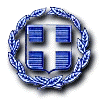 									ΟΡΘΗ ΕΠΑΝΑΛΗΨΗΕΛΛΗΝΙΚΗ   ΔΗΜΟΚΡΑΤΙΑ                                                  Άγιος Κήρυκος:24/2/2023                              ΝΟΜΟΣ ΣΑΜΟΥ                                                               Αρ. Πρωτ: 907      ΔΗΜΟΣ  ΙΚΑΡΙΑΣ			   
Γραφείο  Προέδρου  Δ.Σ                                                                   Δ/ΝΣΗ: Άγιος Κήρυκος Ικαρία - Τ.Κ.83300Τηλ. :   2275350420Fax:     2275023538                                          Email: gram@ikaria.gov.gr                                               ΠΡΟΣΚΛΗΣΗ		ΠΡΟΣ : Α)  Δήμαρχο Ικαρίας  κ. Καλαμπόγια Νικόλαο		            Β)  κ.κ. Δημοτικούς Συμβούλους Δήμου Ικαρίας                    1. ΚακΟγιαννο Βασίλειο                             11. ΛΑΡΔΑ ΚΑΡΙΜΑΛΗ Βασιλεία                	         2. ΜΠΙΝΙΚΟΥ Μαρία                              12. ΚΟΥΝΤΟΥΠΗ Στυλιανό                  3. ΚΑΜΠΕΡΗ Εμμανουήλ                       13. ΚΑΛΟΓΕΡΗ  Γεώργιο              4. ΤΣΑΝΤΕ Φίλιππο                               14. ΚΑΡΟΥΤΣΟ Φανούριο                                                      5. ΤΣΑΓΚΑ Δέσποινα                              15. ΚΟΧΥΛΑ Σωτήριο                                6. ΡΑΠΤΗ Φώτιο                                    16. ΓΑΓΛΙΑ Ηλία               7. ΚΑΛΑΜΑΡΑ Νικόλαο                         17. ΠΕΡΡΗ Κωνσταντίνο       	                                                                                        	             8. ΠΟΛΙΤΗ Σωτήριο                              18. ΧΟΥΤΡΑ Παναγιώτη	             9. ΛΑΡΔΑ Νικόλαο                                19. ΣΤΑΜΟΥΛΟ Νικόλαο                  10. ΤΕΣΚΟ Σπυρίδωνα                             20. ΚΟΧΙΛΑ Ελευθέριο                  Γ) κ.κ Προέδρους Δημοτικών και Τοπικών Κοινοτήτων ΙκαρίαςΚΟΙΝ:  Προϊστάμενους Υπηρεσιών Δήμου Ικαρίας  ΘΕΜΑ: Πρόσκληση σύγκλησης 2ης  τακτικής συνεδρίασης Δημοτικού Συμβουλίου 2023        (Σύμφωνα με τις διατάξεις του άρθρου 74 του N. 4555/2018 σε αντικατάσταση του άρθρου 67 Ν.3852/2010)Παρακαλούμε όπως λάβετε μέρος στη 2η τακτική συνεδρίαση του Δημοτικού Συμβουλίου, που θα διεξαχθεί στις 28 Φεβρουαρίου 2023, ημέρα Τρίτη  και ώρα 19:00 στην αίθουσα συνεδριάσεων του Παλιού Δημαρχείου Άγιου Κηρύκου,  για συζήτηση και λήψη απόφασης στα παρακάτω θέματα:Καθορισμός επιπλέον προσόντων πρόσληψης εγκεκριμένου μόνιμου προσωπικού τεχνικών ειδικοτήτων Δευτεροβάθμιας Εκπαίδευσης (ΔΕ οδηγών, ΔΕ χειριστών μηχανημάτων έργων, ΔΕ τεχνικών-υδραυλικών) έτους 2023 (σύμφωνα με το παράρτημα Β΄του Π.Δ. 85/2022)Προγραμματισμός προσλήψεων προσωπικού ιδιωτικού δικαίου ορισμένου χρόνου ανταποδοτικού χαρακτήρα (αρθρ. 48 του Ν. 4325/2015), έτους 2023 Προγραμματισμός προσλήψεων προσωπικού ιδιωτικού δικαίου ορισμένου χρόνου με κάλυψη δαπάνης υπό την μορφή αντιτίμου (αρθρ. 107 του Ν. 4483/2017), έτους 2023  Έγκριση πρόσληψης εννέα (9)  ατόμων στο Δήμο Ικαρίας μέσω του προγράμματος του ΟΑΕΔ για την απασχόληση μακροχρόνια ανέργων ηλικίας 55-67 ετών σε επιχειρήσεις, φορείς και οργανισμούς του Δημοσίου τομέα και υποβολής αίτησης συμμετοχής στο πρόγραμμα Έγκριση πρόσληψης προσωπικού ορισμένου χρόνου (ΙΔΟΧ), για τις Δομές Φιλοξενίας Βρεφών και Νηπίων του Δήμου Ικαρίας στα πλαίσια υλοποίησης της δράσης «Εναρμόνιση Οικογενειακής και Επαγγελματικής Ζωής»Αίτηση για χορήγηση παράτασης του έργου «ΑΞΙΟΠΟΙΗΣΗ ΥΔΡΟΓΕΩΤΡΗΣΗΣ ¨ΤΣΟΥΡΕΔΟ¨ ΠΕΡΙΟΧΗΣ ΑΓΙΟΥ ΚΗΡΥΚΟΥ ΔΗΜΟΥ ΙΚΑΡΙΑΣ ΚΑΤΑΣΚΕΥΗ ΕΞΩΤΕΡΙΚΟΥ ΥΔΡΑΓΩΓΕΙΟΥ»Συζήτηση και λήψη απόφασης για την έγκριση του 2ου Α.Π.Ε έργου Βελτίωση υφιστάμενου δρόμου Καραβοστάμου- ΑρέθουσαςΟρισμός μελών επιτροπών: 1. Για Συγκρότηση επιτροπής καθορισμού τιμήματος μίσθωσης  και 2. επιτροπής διενεργείας δημοπρασιώνΣυζήτηση και λήψη απόφασης για την ανανέωση σύμβασης με την ΕΕΑΑ. Συζήτηση και λήψη απόφασης  για τη μετονομασία του Μουσείου Λαογραφίας και Ιστορίας Αγίου Κηρύκου σε Μουσείο Λαογραφίας και Ιστορίας Θεμιστοκλής ΚατσαρόςΟρισμός εκπροσώπου του Δήμου Ικαρίας για τον εσωτερικό κανονισμό Λειτουργίας Σχολικών Μονάδων.Γνωμοδότηση επί αιτήματος του κ. Τσαρνά Δημητρίου του Νικολάου, περί σημειακής τροποποίησης ΣΧΟΟΑΠ Ικαρίας  τμήματος περιοχής επέκτασης ρυμοτομικού σχεδίου του οικισμού Θέρμα Ικαρίας.Αίτημα Εξωραϊστικού –Πολιτιστικού Συλλόγου Οξέ Ικαρίας «Ο Πλάτανος» για παραχώρηση χρήσης του παλαιού Δημοτικού Σχολείου οικισμού Οξέ. Έγκριση 1ης τροποποίησης προϋπολογισμού εσόδων-εξόδων έτους 2023 του ΝΠΔΔ ΓΙΑΝΝΗΣ ΤΣΑΡΝΑΣΈγκριση απολογισμού οικονομικού έτους 2022 του κληροδοτήματος Σταμούλου ΣτέφανουΈγκριση προϋπολογισμού οικονομικού έτους 2023 του κληροδοτήματος Σταμούλου ΣτέφανουΈγκριση απολογισμού οικονομικού έτους 2022 του κληροδοτήματος Λεμονιάς Ν. ΑνδρέουΈγκριση προϋπολογισμού οικονομικού έτους 2023 του κληροδοτήματος Λεμονιάς Ν. ΑνδρέουΧρήση σχολικής αίθουσας του Δημοτικού σχολείου ΡαχώνΟ ΠΡΟΕΔΡΟΣ ΤΟΥ ΔΗΜΟΤΙΚΟΥ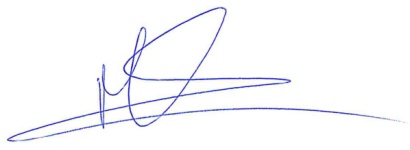 ΚΑΡΑΓΙΑΝΝΑΚΗΣ  ΠαναγιώτηΣ